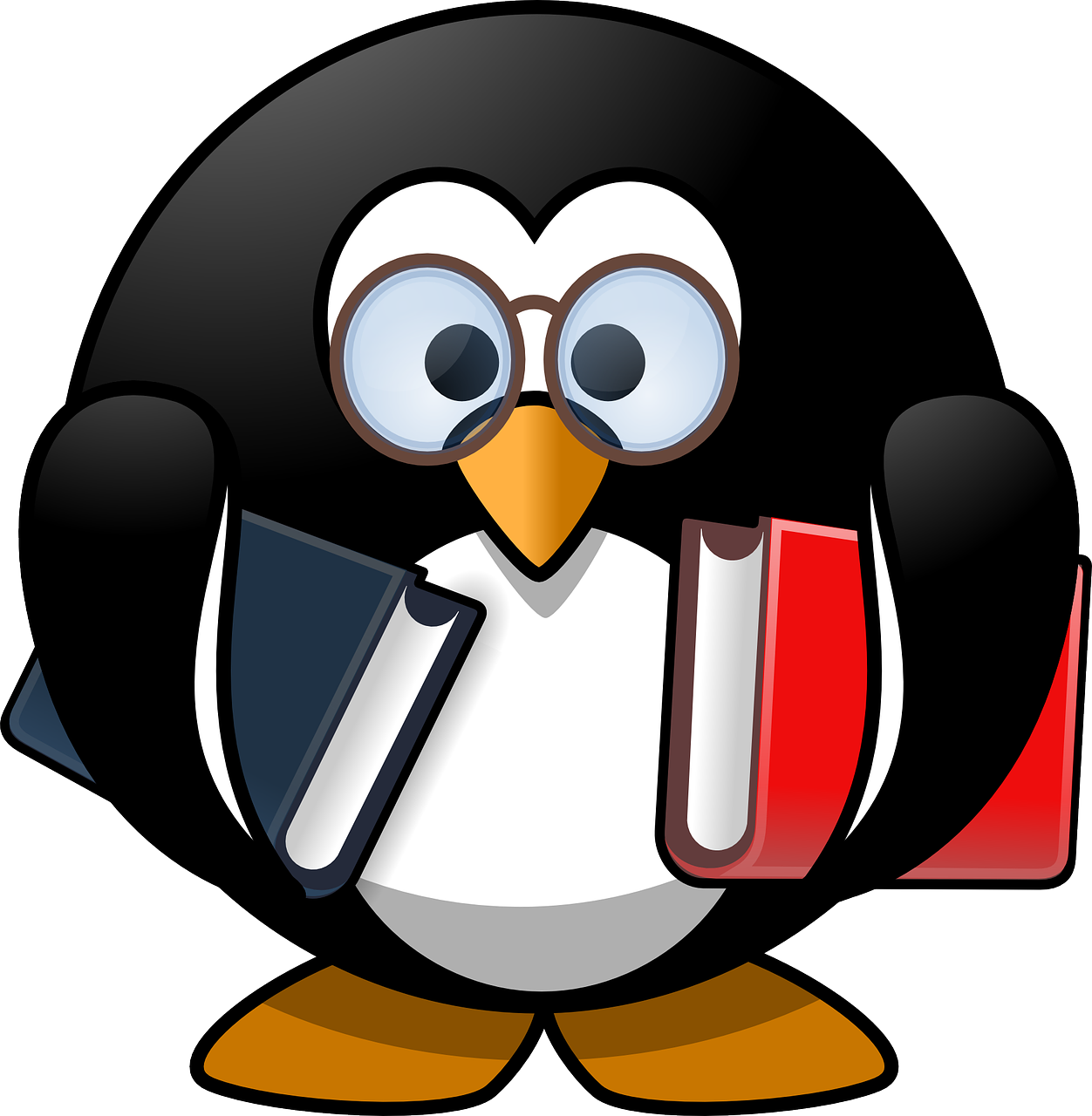 Please ask the librarian for more recommendations. This list is based on our school library collection, with links to online comics while school is closed. Your local library service will provide free access to eComics. You can join for free in East Dunbartonshire at https://www.edlc.co.uk/libraries/how-join and browse their collections here:EDLC Libraries eComicsParents and carers can select and download age-appropriate material using the ratings filter: select G for primary school age, PG and PG13 for secondary, and R for adult titles.Titles available to borrow from EDLC Libraries are highlighted in blue.Superhero/heroines comicsGraphic novels based on fiction books Graphic novels based on film and TVOther great graphic novels P. McLean (Librarian)pmclean@st-ninians.e-dunbarton.sch.uk May 2020Captain MarvelSeries of comics following Captain Marvel on her adventures in deep-space, and on Earth.
Fantastic FourFollows the adventures of Mr Fantastic, the Invisible Woman, the Human Torch and the Thing.
Marvel PreludesChoose from Ant-Man, Avengers: Age of Ultron, Black Panther, Captain America, Captain Marvel, Doctor Strange, Guardians of the Galaxy, Iron Man 3 and Thor.
Ms MarvelFollows Kamala Khan on her journey to becoming Ms Marvel.
Spider-ManChoose from The Amazing Spider-Man, The Ultimate Spider-Man and The Spider-Verse series – including standalone Civil War: Spider-Man.X-MenStories about the mis-matched group of mutants who become Professor Xavier’s X-Men.
CoralineThe story of a girl who steps through a doorway in her house to discover another house where things seem better at first – but there is another mother there, and another father, and they want Coraline to stay on their side of the door… Based on the novel by Neil Gaiman.
Alex RiderThrills and spills in this series of adventures featuring schoolboy turned super-spy Alex Rider. Based on the series by Anthony Horowitz.
Percy JacksonFantasy adventure bringing the heroes and heroines of Greek mythology to the present-day world. Based on the popular series by Rick Riordan.
Maximum RideHigh-flying adventures of Maximum “Max” Ride and her family (The Flock), human-avian hybrids who have been born with wings. Based on the series by James Patterson.
Back to the FutureExplore alternate timelines with Doc Brown and Marty McFly. Top tales of time-travel, based on characters from the popular film trilogy.
DisneyGraphic novels of popular Disney films including Toy Story, Moana, Alice in Wonderland, Frozen, Mickey Mouse, Monsters Inc, Mulan, Up, Wall-E and Zootopia.
Star TrekChoose from the classic series, or the reboots. Based on all the incarnations of the Star Trek universe.
Star WarsChoose from Star Wars Adventures, or read the comic of the films – including standalone films Rogue One and Solo.
IllegalA powerful story about one boy’s epic journey across Africa as he seeks refuge in Europe. Written by Eoin Colfer & Andrew Donkin, illustrated by Giovanni Rigano.
LumberjanesFollows Mal, Ripley, Molly, April & Jo who spend summer at scout camp, discovering all kinds of supernatural phenomena… Comic book series created by Shannon Watters, Grace Ellis, Brooklyn A. Allen & Noelle Stevenson.
MausA re-imagining of Nazi Germany, where Nazis are depicted as cats and Jewish people as mice. The author Art Spiegelman interviewed his father – a Polish Jew and Holocaust survivor – and tells the story using these interviews. A masterpiece.
NimonaLike shape-shifters? Villains? Supernatural adventures? Then you’ll love this comic by Noelle Stevenson.
PumpkinheadsHallowe’en, friendship and romance – a seasonal will-they-won’t-they tale by Rainbow Rowell and Faith Erin Hicks.
